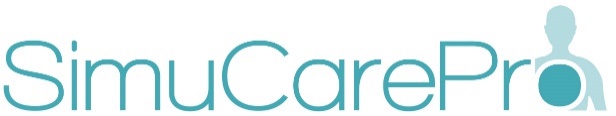 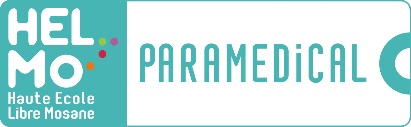 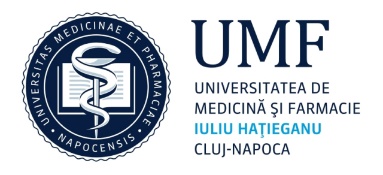 UMF ProtocolAimsAdapted basic care in a patient with haemorrhagic shock.Initial medical evaluationIntense pain in the left hemi thorax, in the sternum area, with irradiation in the upper left to finger level, especially in the little finger. At the same time as the pain, the patient experienced nausea, dizziness and difficulty breathing.Secondary medical evaluationPatient in a state of agitation, cooperating- Afebrile- Sweating, anxiety- present pain, with the characteristics described, accentuated- Slight dyspnoea, whose intensity increases- Nausea, vomitingTreatment- ABCDE assessment of the patient- Support / standard monitoring- Oxygen therapy- Venous way- 12 lead ECG, posterior leads and straight leads- Cardio examination in emergency- Sampling for analyses- Administer the first medication:Aspirin 300 mg oral, chewable / aspirin 300 mg IVTicagrelor 180 mg poHeparin bolus 5000 IU ivMorphine doses of 2-3 mg iv until the pain is relievedMidazolam 1-2 mg iv to reduce anxietyLactated Ringer Solute by slow perfusionEstablish the treatment plan for the next 24 hoursRepeat ABCDE- Cardiologist decides on percutaneous emergency coronary intervention (PCI - emergency)- Prepare the patient to take him to the angiography room- Provide oxygen therapy, simple facial mask with a flow of 6-8 l / min- Ensure the maintenance of venous routes- Provide standard tracking during transport- Administer antiemetic medication before transporting the patient- Prepare the necessary equipment for the transport of the patient:1. Standard tracking2. First aid kit, which includes the necessary equipment to ensure the emergency airway as well as the necessary medication for cardiopulmonary resuscitation3. Defibrillator with gel, palettes and patches4. Oxygen bottleRemarksTake into account the differential diagnoses:- Dissection of the aorta, pulmonary thromboembolism, pneumothorax- Complementary analyses: Echocardiography, Emergency chest X-rayExpert references and recommendationsERC - European resuscitation council guidelines for resuscitation 2015. Section 8. Initial Management of Acute Coronary Syndromes ESC - European society of cardiology - Guidelines: Acute Myocardial Infarction in patients presenting with ST- segment elevation - 2017 guidlines SFAR - Société Française d’Anesthésie et de Réanimation ERC European resuscitation council guidelines for resuscitation 2015. Section 3. Adult advanced life support.